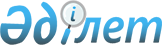 Жаңақала ауданы Қызылоба ауылдық округі Қызылоба ауылындағы кейбір көше атауларын қайта атау туралыБатыс Қазақстан облысы Жаңақала ауданы Қызылоба ауылдық округі әкімінің 2015 жылғы 30 қыркүйектегі № 10 шешімі. Батыс Қазақстан облысының Әділет департаментінде 2015 жылғы 26 қазанда № 4118 болып тіркелді      Қазақстан Республикасының 2001 жылғы 23 қаңтардағы "Қазақстан Республикасындағы жергілікті мемлекеттік басқару және өзін-өзі басқару туралы", 1993 жылғы 8 желтоқсандағы "Қазақстан Республикасының әкімшілік-аумақтық құрылысы туралы" Заңдарына сәйкес, Қызылоба ауылы халқының пікірін ескере отырып және Батыс Қазақстан облыстық ономастика комиссиясының қорытындысы негізінде, Қызылоба ауылдық округінің әкімі ШЕШІМ ҚАБЫЛДАДЫ:

      1. Жаңақала ауданы Қызылоба ауылдық округі Қызылоба ауылындағы кейбір көше атаулары:

      "Телебашня" көшесі – "Бәйтерек" көшесі;

      "Подстанция" көшесі – "Шамшырақ" көшесі деп қайта аталсын.

      2. Қызылоба ауылдық округі әкімі аппаратының бас маманы (Д. Еслямгалиев) осы шешімнің әділет органдарында мемлекеттік тіркелуін, "Әділет" ақпараттық-құқықтық жүйесінде және бұқаралық ақпарат құралдарында оның ресми жариялануын қамтамасыз етсін.

      3. Осы шешімнің орындалуын бақылауды өзіме қалдырамын.

      4. Осы шешім алғашқы ресми жарияланған күнінен бастап қолданысқа енгізіледі.


					© 2012. Қазақстан Республикасы Әділет министрлігінің «Қазақстан Республикасының Заңнама және құқықтық ақпарат институты» ШЖҚ РМК
				
      Ауылдық округ әкімі

Н. Бердіғалиев
